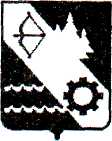 КОНТРОЛЬНО-СЧЕТНАЯ КОМИССИЯГОРОДА ВЯТСКИЕ ПОЛЯНЫ КИРОВСКОЙ ОБЛАСТИ                             Ул. Гагарина, 28 «а», г. Вятские Поляны, Кировская область, 612964,                       тел.: (83334) 7-67-47, факс (83334) 6-25-36, E-mail: ksk_vp@mail.ruЗАКЛЮЧЕНИЕ № 28на отчет об исполнении городского бюджета за 9 месяцев 2023 года									     27 октября 2023 года Заключение на отчет об исполнении городского бюджета за 9 месяцев 2023 года подготовлено в соответствии с требованиями статьи 157 Бюджетного кодекса Российской Федерации, п/п 9 п. 2 ст. 9 Федерального закона от 07.02.2011 № 6-ФЗ «Об общих принципах организации и деятельности контрольно-счетных органов субъектов Российской Федерации и муниципальных образований», пункта 7 статьи 17 Положения о бюджетном процессе в муниципальном образовании городском округе город Вятские Поляны Кировской области, утвержденного решением Вятскополянской городской Думы от 06.11.2013 № 69.1.Общая характеристика исполнения городского бюджетаВ течение 9 месяцев 2023 года плановые назначения по доходам увеличены на 124890,8 тыс. руб. и составили 1128309,8 тыс. руб., расходы увеличены на 135571,9 тыс. руб. и составили 1138990,9 тыс. руб., дефицит запланирован в сумме 10681,1 тыс. руб.Фактически городской бюджет за 9 месяцев 2023 года исполнен по доходам в сумме 795477,9 тыс. руб., или на 70,5 % к годовому плану, по расходам – в сумме 780307,8 тыс. руб., или на 68,5% к плану по сводной бюджетной росписи. Профицит городского бюджета составил 15170,1тыс. руб. Исполнение доходной части городского бюджета2.1. Динамика поступления доходов городского бюджета характеризуется следующими данными, в тыс. руб.:По сравнению с 9 месяцами 2022 года доходов в бюджет поступило больше на 119562,9 тыс. руб., или на 17,7%, в том числе собственные доходы увеличились на 35145,5 тыс. руб., объем безвозмездных поступлений увеличился на 84417,4 тыс. руб.2.2. Исполнение налоговых доходов городского бюджета за январь-сентябрь 2023 года характеризуется данными, приведенными в следующей таблице:Налоговые доходы за 9 месяцев 2023 года зачислены в городской бюджет в сумме 182737,3 тыс. руб. (80% прогноза на год – 228280,0 тыс. руб.), что на 29953,5 тыс. руб. (на 19,6%) больше по сравнению с соответствующим периодом 2022 года. Увеличение доходов за 9 месяцев 2023 года по сравнению с аналогичным периодом 2022 года, в первую очередь, сложилось за счет роста поступлений по налогу на доходы физических лиц (рост на 28422,0 тыс. руб., или на 29,1%) и единого налога, уплачиваемого в связи с применением упрощенной налоговой системы налогообложения (рост на 3305,8 тыс. руб., или на 12,9%). За 9 месяцев 2023 года по сравнению с аналогичным периодом прошлого года отмечается снижение поступлений земельного налога с организаций на 638,0 тыс. руб. (на 20%), налога на имущество с организаций на 1011,5 тыс. руб. (на 8,3%).В январе-сентябре 2023 года более 87% налоговых доходов составили поступления налога на доходы физических лиц (69% от общего объема налоговых доходов) и налогов на совокупный доход (18,8%).	Структура налоговых доходов представлена на диаграмме:Низкое выполнение плановых назначений установлено по налогу на имущество физических лиц – 12,4% от годового плана, по земельному налогу с физических лиц – 11,2%. Основной причиной низкого выполнения плановых назначений является установление Налоговым кодексом РФ срока уплаты налогов до 01.12.2023.2.3. По итогам 9 месяцев 2023 года общий объем поступлений неналоговых доходов сложился в сумме 53037,9 тыс. руб., что составляет 78% уточненного прогноза на год.Исполнение неналоговых доходов городского бюджета за январь-сентябрь 2023 года характеризуется следующими данными:В целом по неналоговым доходам по сравнению с соответствующим периодом 2022 года рост поступлений составил 5192,0 тыс. руб., или 10,9%. По сравнению с 9 месяцами 2022 года значительно выросли поступления по следующим доходам:- доходам от перечисления части прибыли МУПами – на 2476,3 тыс. руб. (рост на 78,1%). Постановлениями администрации города от 06.04.2023       № 619, от 10.04.2023 № 644, от 17.05.2023 № 855 определен размер части чистой прибыли, подлежащей уплате в городской бюджет: МУП «Единый кассовый центр города Вятские Поляны» - 1755,7 тыс. руб., МП «Благоустройство города Вятские Поляны» - 3891,3 тыс. руб., МП «Вятскополянский комбинат «Здоровье»» - 1,8 тыс. руб.;- доходам, получаемым в виде арендной платы за земельные участки – на 1255,2 тыс. руб. (на 30,4%) в связи с погашением задолженности ООО «Нортех»; - прочим неналоговым доходам – на 955,4 тыс. руб. (рост на 18,4%). Рост произошел в связи с заключением УДМС новых договоров на право размещения рекламных конструкций, по которым предусмотрена уплата в первый год аренды. Так же в связи с увеличением количества проектов ППМИ увеличились инициативные платежи, которые входят в состав прочих неналоговых доходов. Их размер составил 2520,3 тыс. руб.;- по штрафам, санкциям, возмещению ущерба – на 809,6 тыс. руб. (рост в 2,3 раза) в результате поступления в городской бюджет средств в сумме 809,6 тыс. руб. По решению суда из областного бюджета возмещена стоимость квартиры, приобретенной в 2022 году за счет средств городского бюджета.Снижение поступлений неналоговых доходов наблюдается по доходам от реализации имущества на 276,1 тыс. руб. (на 19,5%) и от реализации земельных участков на 929,0 тыс. руб. (на 24,7%).Структура неналоговых доходов в январе-сентябре 2023 года представлена на диаграмме:Низкое выполнение плановых назначений за 9 месяцев 2023 года установлено по:- доходам от реализации земельных участков – 40,6% (поступило 2839,7 тыс. руб. из 7000,0 тыс. руб.). Низкий процент выполнения плановых назначений по данному источнику (4,4%) был по итогам исполнения бюджета за 6 месяцев 2023 года. Решением Вятскополянской городской Думы от 04.10.2023 о внесении изменений в городской бюджет плановые назначения по доходам от реализации земельных участков уменьшены на 951,3 тыс. руб.;- доходам от реализации имущества – 43,3% (поступило 1139,4 тыс. руб. из 2630,0 тыс. руб.). Решением Вятскополянской городской Думы от 04.10.2023 плановые назначения по доходам от реализации имущества уменьшены на 875,0 тыс. руб.Прогнозным планом (программой) приватизации имущества муниципального образования, утвержденным решением Вятскополянской городской Думы от 21.09.2022 № 12/122 (с учетом изменений, внесенных решением от 30.05.2023 № 21/199), в 3 квартале 2023 года запланирована продажа помещения в доме № 30а по ул. Гагарина стоимостью 360,0 тыс. руб. Торги состоялись 20.10.2023.2.4. Исполнение безвозмездных поступлений за январь-сентябрь 2023 года характеризуется данными, приведенными в следующей таблице:Безвозмездные поступления в январе-сентябре 2023 года зачислены в городской бюджет в сумме 559702,7 тыс. руб., или 67,3% прогноза на год. По сравнению с январем–сентябрем 2022 года их объем увеличился на 84417,4 тыс. руб., или на 17,8%. На увеличение объема безвозмездных поступлений по сравнению с соответствующим периодом 2022 года основное влияние оказало увеличение поступлений из областного бюджета иных межбюджетных трансфертов (на 109977,0 тыс. руб., или в 2 раза), субвенций (на 28145,4 тыс. руб., или на 21%).Поступления из областного бюджета субсидий снизилось на 64398,3 тыс. руб., или на 32,9%, в результате снижения поступлений субсидии на осуществление дорожной деятельности на 9077,7 тыс. руб., на реализацию программ формирования современной городской среды – на 4169,4 тыс. руб., на строительство и реконструкцию объектов питьевого водоснабжения – на 31380,1 тыс. руб., на обеспечение мероприятий по переселению граждан из аварийного жилищного фонда – на 17993,1 тыс. руб.По итогам 9 месяцев 2023 года доля безвозмездных поступлений в общем объеме доходов городского бюджета составила 70,4% (за 9 месяцев 2022 года – 70,2%, 9 месяцев 2021 года – 61,7%, за 9 месяцев 2020 года – 65,4%).	Поступление дотаций составило 65204,2 тыс. руб. (77,3% годового прогноза).	Субвенции поступили в сумме 162324,5 тыс. руб., или 72,5% годового плана, иные межбюджетные трансферты поступили в сумме 199494,6 тыс. руб., или 69,6%.За девять месяцев 2023 года из областного бюджета поступили субсидии по 18 направлениям на общую сумму 131575,4 тыс. руб. (55,8% плана на год). Низкий процент исполнения поступлений составил по субсидии на создание мест (площадок) накопления твердых бытовых отходов – 27,7%, на организацию деятельности народных дружин – 26,6%, на создание и развитие молодежных пространств – 16,1%, на повышение уровня подготовки лиц, замещающих муниципальные должности – 33,1%.Субсидии на строительство и реконструкцию объектов питьевого водоснабжения, запланированная в объеме 47748,2 тыс. руб., на реализацию мероприятий, направленных на подготовку объектов коммунальной инфраструктуры к работе в осенне-зимний период в сумме 17274,3 тыс. руб., в городской бюджет не поступали. 	3. Исполнение расходной части городского бюджета3.1. Расходная часть городского бюджета за 9 месяцев 2023 года исполнена в объеме 780307,8 тыс. руб., или на 68,5% к плану по сводной бюджетной росписи, что на 2,4 процентных пункта ниже показателя за аналогичный период 2022 года (70,9%). По сравнению с 9 месяцами прошлого года объем расходов увеличился на 102026,8 тыс. руб. (на 15%).В разрезе отраслевой структуры расходов наибольший объем средств за 9 месяцев текущего года направлен на «образование» - 367487,9 тыс. руб. (47,1% общего объема расходов), «национальную экономику» - 251427,5 тыс. руб. (32,2%), «общегосударственные вопросы» - 57408,8 тыс. руб. (7,4%). 3.2. В разрезе главных распорядителей бюджетных средств исполнение городского бюджета составило:Низкое освоение средств (менее 70 процентов) сложилось по администрации муниципального образования и Вятскополянской городской Думе.3.3. Анализ расходов в рамках муниципальных программ показал, что общее исполнение программ составило 779069,6 тыс. руб., или 68,5%.Из реализуемых в течение 2023 года 14 муниципальных программ по 5 программам исполнение за 9 месяцев 2023 года составило менее 65%.По МП «Повышение эффективности реализации молодежной политики» средства освоены на 44,3%, или в сумме 1554,1 тыс. руб. Средства в сумме 1470,6 тыс. руб., в том числе субсидия из областного бюджета в сумме 1394,6 тыс. руб., предусмотренные на создание и развитие молодежного пространства, освоены на 18,7%. На базе городской библиотеки № 1 создано молодежное пространство «Отличное место» (отремонтировано помещение, закуплена мебель и оборудование, проводятся мероприятия для молодежи). Оплата работ произведена в октябре месяце. Также не освоены средства в сумме 698,8 тыс. руб., предусмотренные для обеспечения жильем молодых семей, по причине истечения срока использования сертификата.	По МП «Обеспечение безопасности жизнедеятельности населения города Вятские Поляны Кировской области» средства освоены на 58,5% в сумме 985,3 тыс. руб. В рамках программы средства иного межбюджетного трансферта в сумме 474,0 тыс. руб., предусмотренные на оборудование мест проживания семей, находящимися в трудной жизненной ситуации, пожарными извещателями, освоены на 38% (180,0 тыс. руб.). По МК от 10.07.2023 приобретено 558 пожарных извещателей.	По МП «Развитие строительства и архитектуры» по итогам 9 месяцев 2023 года освоение средств составило 51,4%. Не освоены средства в сумме 5232,7 тыс. руб., предусмотренные на мероприятие по переселению граждан из аварийного жилищного фонда, в связи с выполнением программы переселения граждан домов № 1,3 по ул. Дзержинского. Поправками в Закон Кировской области об областном бюджете на 2023 год и на плановый период 2024 и 2025 годов от 26.10.2023 объем финансирования мероприятий по переселению граждан из аварийного жилищного фонда сокращен на 5227,4 тыс. руб. 	Средства в сумме 850,0 тыс. руб., в том числе субсидия из областного бюджета в сумме 765,0 тыс. руб., предусмотренные на подготовку сведений о границах населенных пунктов и о границах территориальных зон, освоены в сумме 43,0 тыс. руб., или 5%. Двумя МК стоимостью 350,0 тыс. руб. и 80,0 тыс. руб. предусмотрено выполнение работ по 01.10.2023. Работы выполнены, оплата произведена в октябре 2023 года. По МП «Развитие жилищно-коммунальной инфраструктуры города Вятские Поляны» по итогам 9 месяцев 2023 года средства освоены на 18,1%. Средства, предусмотренные на реализацию мероприятий по подготовке объектов коммунальной инфраструктуры к работе в осенне-зимний период (строительство блочной котельной), в сумме 18183,7 тыс. руб. и на реконструкцию объектов питьевого водоснабжения в сумме 48230,5 тыс. руб. не освоены. Средства по МП «Охрана окружающей среды, воспроизводство и использование природных ресурсов» освоены на 30,8%. На создание мест (площадок) накопления ТКО израсходованы средства в сумме 593,2 тыс. руб. из 2143,8 тыс. руб. Основными причинами низкого освоения средств по муниципальным программам являются: несостоявшиеся торги, планирование отдельных мероприятий, связанных с выполнением ремонтных, строительных работ, в 2-3 кварталах, длительное прохождение экспертизы проектно–сметной документации, несвоевременное выполнение подрядчиками обязательств по муниципальным контрактам.4. Сбалансированность городского бюджета, муниципальный долгПо состоянию на 1 октября 2023 года городской бюджет исполнен с профицитом в сумме 15170,1тыс. руб. (по году спрогнозирован дефицит в объеме 10681,1 тыс. руб.). Расходы на обслуживание муниципального долга за 9 месяцев 2023 года составили 1731,8 тыс. руб., или 48,1% годового плана, что меньше объема соответствующих расходов за аналогичный период 2022 года на 2872,4 тыс. руб., или на 62,4%.Муниципальный долг на 01.10.2023 составляет 164792,0 тыс. руб.5. Выводы и предложения5.1. Доходы городского бюджета за 9 месяцев 2023 года по отношению к годовым бюджетным назначениям исполнены на 70,5%, расходы – на 68,5%. По сравнению с аналогичным периодом 2022 года доходов поступило больше на 119562,9 тыс. руб., или на 17,7%, расходы выросли на 102026,8 тыс. руб.5.2. В отчетном периоде наблюдается рост налоговых доходов на 29953,5 тыс. руб. по сравнению с аналогичным периодом 2022 года, неналоговых доходов – на 5192,0 тыс. руб., безвозмездных поступлений – на 84417,4 тыс. руб. 5.3.  Из реализуемых 14 муниципальных программ по 5 программам исполнение за 9 месяцев 2023 года составило менее 65%. Основными причинами низкого освоения бюджетных средств являются: несостоявшиеся торги, планирование отдельных мероприятий, связанных с выполнением ремонтных, строительных работ, в 2-3 кварталах, длительное прохождение экспертизы проектно – сметной документации, несвоевременное выполнение подрядчиками обязательств по муниципальным контрактам.5.4. Расходы на обслуживание муниципального долга за 9 месяцев 2023 года составили 1731,8 тыс. руб., что меньше объема соответствующих расходов за аналогичный период 2022 года на 2872,4 тыс. руб.5.5. Направить Заключение на отчет об исполнении городского бюджета за 9 месяцев 2023 года главе города и в Вятскополянскую городскую Думу.Председатель контрольно-счетной комиссии города Вятские Поляны						Л.Г. ПартолаПрогноз доходов на 01.10.2023 в соответствии с реше-нием В-П городской Думы от 29.06.2023 № 22/204, тыс. руб.ИсполнениеИсполнениеИсполнениеИсполнениеОтклонение (2023/2022)Отклонение (2023/2022)ПоказателиПрогноз доходов на 01.10.2023 в соответствии с реше-нием В-П городской Думы от 29.06.2023 № 22/204, тыс. руб.Январь-сентябрьЯнварь-сентябрьЯнварь-сентябрьЯнварь-сентябрьОтклонение (2023/2022)Отклонение (2023/2022)Прогноз доходов на 01.10.2023 в соответствии с реше-нием В-П городской Думы от 29.06.2023 № 22/204, тыс. руб.2023 года2023 года2022 года2022 годаОтклонение (2023/2022)Отклонение (2023/2022)Прогноз доходов на 01.10.2023 в соответствии с реше-нием В-П городской Думы от 29.06.2023 № 22/204, тыс. руб.тыс. руб.в % к уточнен-ному прогнозутыс. руб.в % к уточнен-ному прогнозугр. 3–гр. 5, тыс. руб.гр.7/гр.5* 100, %12345678Налоговые доходы всего228280,0182737,380,0152783,877,029953,5119,6в том числеНалог на доходы физических лиц142976,0126011,088,197589,082,228422,0129,1Акцизы по подакцизным товарам2356,01982,884,21934,286,048,6102,5Налоги на совокупный доход, в том числе37843,034373,090,831197,387,43175,7110,2УСНО29836,028967,597,125661,792,23305,8112,9ЕНВД-310,071,70,0-381,7-432,4ЕСХН4,54,5патент8007,05711,071,35463,969,9247,1104,5Налог на имущество, в том числе33900,013586,640,114387,447,8-800,894,4с организаций14912,011227,975,312239,479,3-1011,591,7с физических лиц18988,02358,712,42148,014,7210,7109,8Земельный налог, в т. ч.5845,02776,647,53408,547,2-631,981,5с организаций3881,02555,965,93193,971,3-638,080,0с физических лиц1964,0220,711,2214,67,86,1102,8Государственная пошлина5360,04007,574,84267,496,1-260,193,9Наименование показателейПрогноз доходов на 01.10.2023 в соответствии с решением В-П городской Думы от 29.06.2023 № 22/204, тыс. руб.ИсполнениеИсполнениеИсполнениеИсполнение Отклонение (2023 к 2022) Отклонение (2023 к 2022)Наименование показателейПрогноз доходов на 01.10.2023 в соответствии с решением В-П городской Думы от 29.06.2023 № 22/204, тыс. руб.Январь-сентябрь                2023 годаЯнварь-сентябрь                2023 годаЯнварь-сентябрь                2022 годаЯнварь-сентябрь                2022 года Отклонение (2023 к 2022) Отклонение (2023 к 2022)Наименование показателейПрогноз доходов на 01.10.2023 в соответствии с решением В-П городской Думы от 29.06.2023 № 22/204, тыс. руб.тыс. руб.в % к уточненному планутыс. руб.в % к уточнен-ному планугр. 3 –гр. 5, тыс. руб.гр.7/ гр.5* 100, %12345678Неналоговые доходы68025,153037,978,047845,970,85192,0110,9Доходы от сдачи имущества в аренду2058,01860,690,41841,792,118,9101,0Доходы, получаемые в виде арендной платы за земельные участки6251,05382,986,14127,761,21255,2130,4Плата по соглашению об установлении сервитута19,017,793,218,6100,0-0,995,2Доходы от перечисления части прибыли МУПами5649,05648,80100,03172,5100,02476,3178,1Доходы за пользование природными ресурсами585,8286,949,0744,372,0-457,438,5Доходы от оказания платных услуг 35840,028111,378,426941,781,91169,6104,3Доходы от компенсации затрат государства153,0171,0111,80,60170,428500Доходы от реализации имущества2630,01139,443,31415,550,1-276,180,5Доходы от реализации земельных участков7000,02839,740,63768,730,1-929,075,3Штрафы, санкции, возмещение ущерба1469,01441,498,1631,894,7809,6228,1Прочие неналоговые доходы, в т.ч.6370,36138,296,45182,890,5955,4118,4- прочие неналоговые доходы3850,03617,994,03055,284,9562,7118,4- инициативные платежи2520,32520,3100,02127,6100,0392,7118,5Наименование показателейПрогноз доходов на 01.10.2023 тыс. руб.ИсполнениеИсполнениеИсполнениеИсполнение Отклонение (2023/2022) Отклонение (2023/2022)Наименование показателейПрогноз доходов на 01.10.2023 тыс. руб.Январь-сентябрь 2023 годаЯнварь-сентябрь 2023 годаЯнварь-сентябрь 2022 годаЯнварь-сентябрь 2022 года Отклонение (2023/2022) Отклонение (2023/2022)Наименование показателейПрогноз доходов на 01.10.2023 тыс. руб.тыс. руб.в % к уточнен-ному планутыс. руб.в % к уточнен-ному планугр. 3–гр. 5, тыс. руб.гр.7/ гр.5* 100, %12345678Безвозмездные поступле-ния всего, в том числе:832004,7559702,767,3475285,369,584417,4117,8Безвозмездные поступления от других бюджетов бюджетной системы РФ:830545,2558598,767,3474921,469,683677,3117,6Дотации84382,065204,277,355251,079,29953,2118,0Субсидии235652,8131575,455,8195973,768,6-64398,367,1Субвенции223800,2162324,572,5134179,166,028145,4121,0Иные межбюджетные трансферты286710,2199494,669,689517,672,1109977,0222,9Прочие безвозмездные поступления1464,71109,275,7393,961,5715,3281,6Возврат остатков субсидий, субвенций и ИМБТ прошлых лет-5,2-5,2100-30,0100,024,817,3Наименование расходаУтверждено сводной бюджетной росписью на 01.10.2023 (тыс. руб.)Исполнено за 9 месяцев 2023 года (тыс. руб.)Процент исполнения, %Всего расходов1138990,9780307,868,5в том числеУправление социальной политики 130723,394896,772,6Управление образования462929,7335699,972,5Финансовое управление11977,68530,471,2Управление по делам муниципальной собственности8321,16317,975,9Администрация муниципального образования523619,3333624,763,7Контрольно-счетная комиссия1281,91146,289,4Вятскополянская городская Дума138,092,066,7Наименование расходаУтверждено сводной бюджетной росписью, тыс. руб.Исполнено (тыс. руб.)Процент исполнения, %Не исполне-но, тыс. руб.ВСЕГО1137571,0779069,668,5358501,4"Развитие образования"482516,2352347,673,0130168,6"Повышение эффективности реализации молодежной политики"3507,31554,144,31953,2"Развитие культуры"104717,278487,975,026229,3"Развитие физической культуры и спорта"21566,014112,065,47454,0"Содействие развитию институтов гражданского общества"21380,214693,568,76686,7"Обеспечение безопасности жизнедеятельности населения города Вятские Поляны Кировской области"1683,9985,358,5698,6"Развитие строительства и архитектуры"13755,37064,851,46690,5"Развитие транспортной системы"321274,7234238,472,987036,3"Развитие жилищно-коммунальной инфраструктуры города Вятские Поляны»"91003,616514,418,174489,2"Охрана окружающей среды, воспроизводство и использование природных ресурсов"3060,0943,230,82116,8"Управление муниципальным имуществом"8021,16097,976,01923,2"Развитие муниципального управления и другие обязательства муниципального образования"38486,532416,484,26070,1"Управление муниципальными финансами"11977,68530,471,23447,2"Формирование современной городской среды"14621,411083,775,83537,7